2. Информация об инициативеХарактеристика инициативы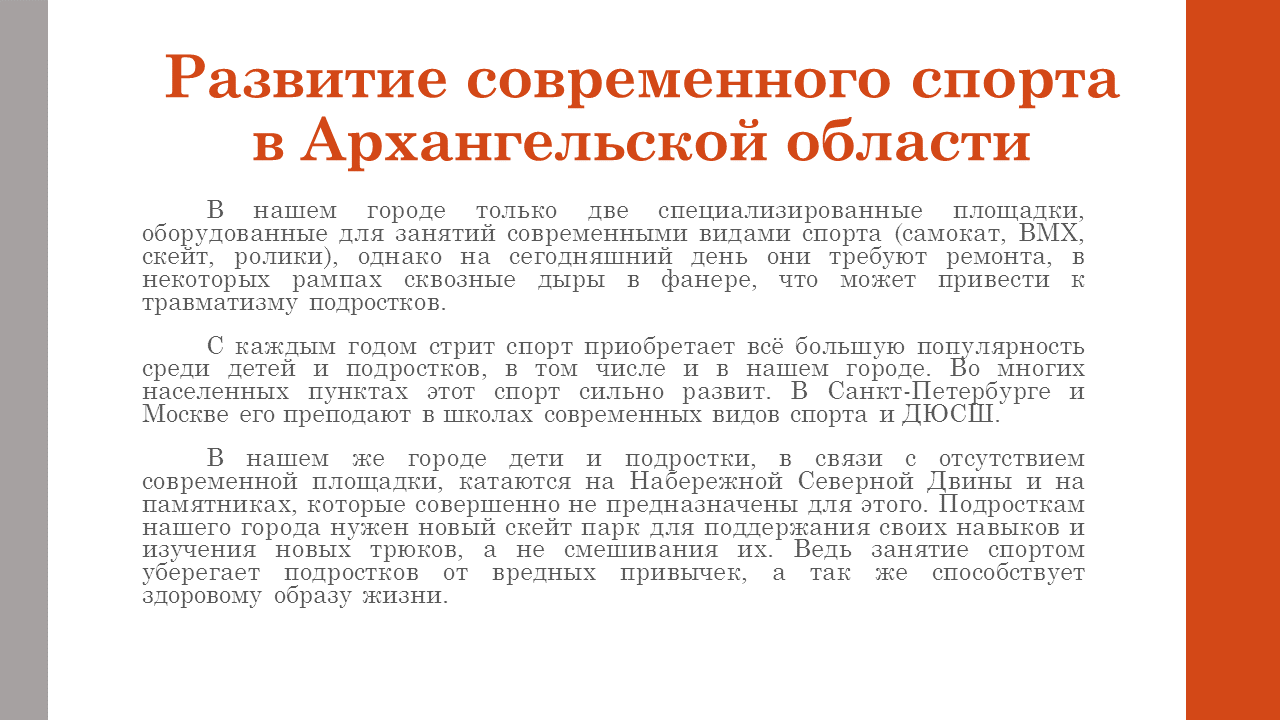 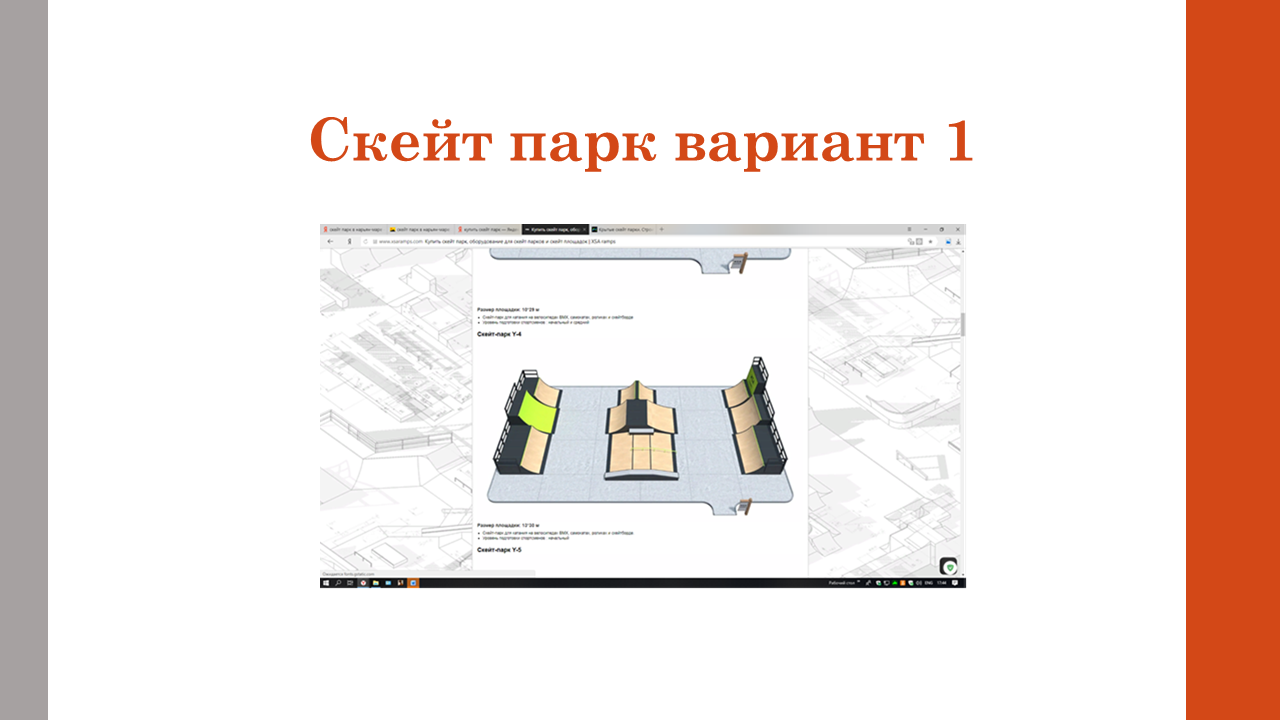 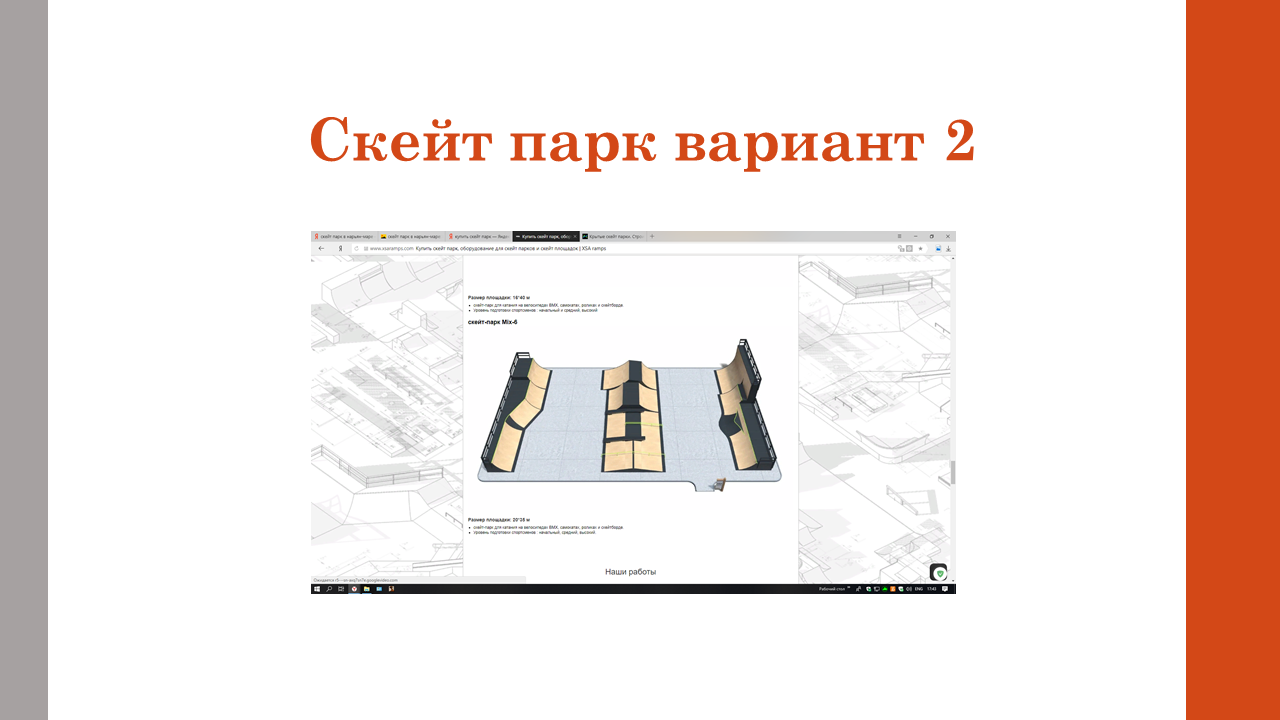 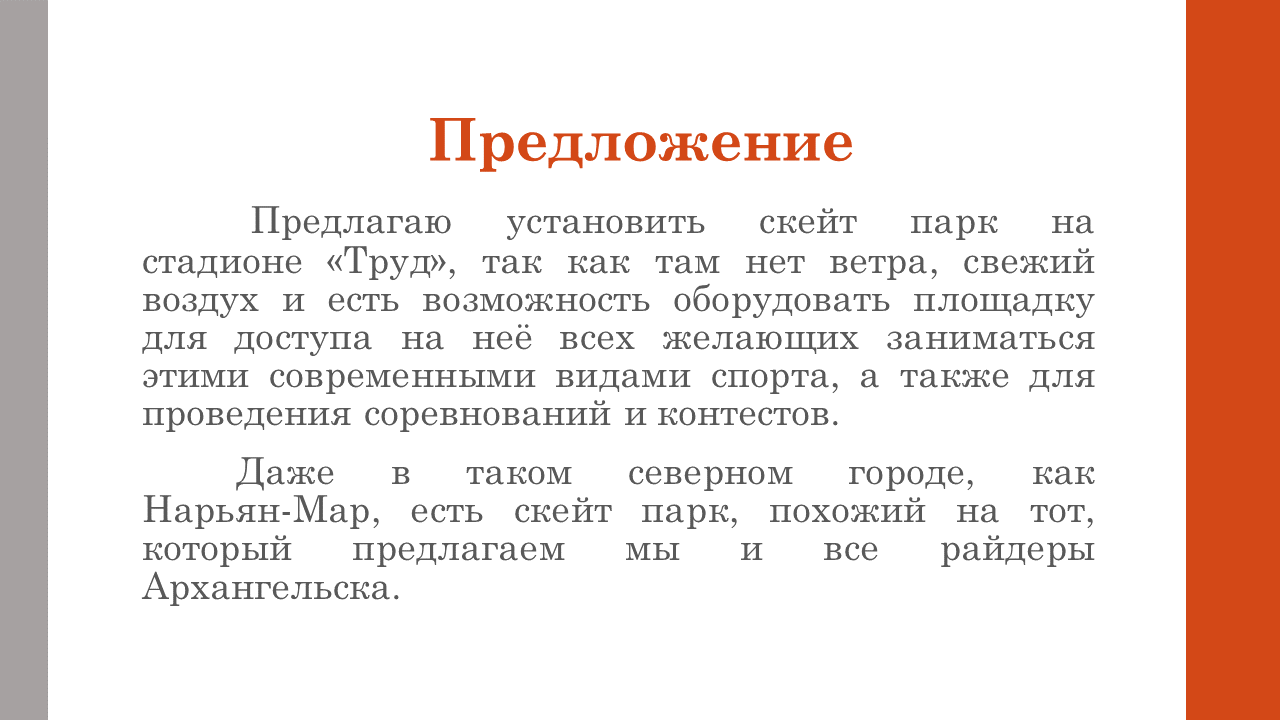 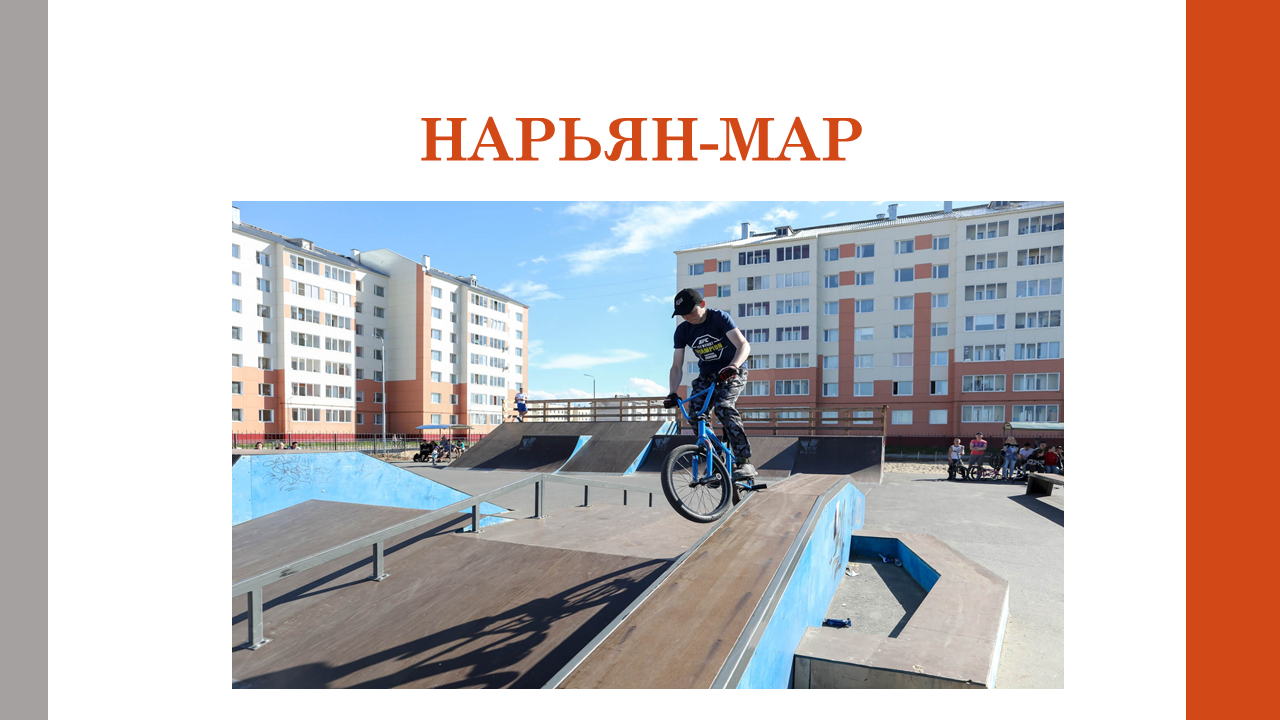 Название инициативы:Дети и спортОписание инициативы:Больше спортивных площадок для детей- подростков, футбол, баскетбол, скейт паркВид инициативы:ОбщегородскаяВопрос местного значения, на решение которого направлена инициатива:12. обеспечение условий для развития на территории городского округа физической культуры, школьного спорта и массового спорта, организация проведения официальных физкультурно-оздоровительных и спортивных мероприятий городского округаОписание проблемы, на решение которой направлена инициатива:Дети подростки свое время проводят в торговых центрах, т.к очень мало в городе спортивных площадок и мероприятийОписание ожидаемых последствий, результатов реализации инициативы:Меньше подростковой преступности, благоустройство и реконструкция разрушенных и заброшенных площадокКоличество благополучателей, в непосредственных интересах которых реализуется инициатива:Все дети городаМесто реализации инициативы (территориальный окург, улица, номер дома):АрхангельскОжидаемый срок реализации:1-2 годаТехническая документация (указать при наличии):--Предполагаемая стоимость реализации инициативы:Дополнительная информация и комментарии: